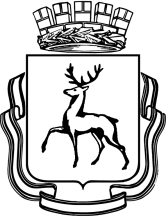 ГОРОДСКАЯ ДУМА ГОРОДА НИЖНЕГО НОВГОРОДАРЕШЕНИЕ ________________________					   № _________________В соответствии со статьей 179 Бюджетного кодекса Российской Федерации, статьей 29 Устава города Нижнего Новгорода, статьей 18.1 Положения о бюджетном процессе в городе Нижнем Новгороде, принятого решением городской Думы города Нижнего Новгорода от 29.05.2013 № 79,ГОРОДСКАЯ  ДУМА  РЕШИЛА:Согласовать проект постановления администрации города Нижнего Новгорода «О внесении изменений в постановление администрации города Нижнего Новгорода от 14.12.2016 № 4229» (прилагается).Решение вступает в силу после его официального опубликования.Приложение к решению городской Думы от _________ № ___________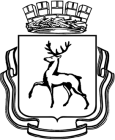 АДМИНИСТРАЦИЯ ГОРОДА НИЖНЕГО НОВГОРОДАП О С Т А Н О В Л Е Н И ЕВ соответствии со статьями 43, 52.1 Устава города Нижнего Новгорода, решением городской Думы города Нижнего Новгорода от 21.12.2016 № 262 «О бюджете города Нижнего Новгорода на 2017 год и плановый период 2018-2019 годов», постановлением администрации города Нижнего Новгорода от 08.04.2014 № 1228 «Об утверждении Порядка разработки, реализации и оценки эффективности муниципальных программ города Нижнего Новгорода и Методических рекомендаций по разработке и реализации муниципальных программ города Нижнего Новгорода» администрация города Нижнего Новгорода постановляет:1. Внести в постановление администрации города Нижнего Новгорода от 14.12.2016 № 4229 «Об утверждении муниципальной программы «Развитие экономики и предпринимательства города Нижнего Новгорода» на 2017 – 2019 годы» следующие изменения:1.1. В разделе 1 «Паспорт Программы» строку «Объемы бюджетных ассигнований Программы за счет средств бюджета города Нижнего Новгорода» изложить в следующей редакции:«».1.2. В разделе 2.8. «Обоснование объема финансовых ресурсов» таблицы 4 и 5 изложить в редакции согласно приложению № 1 к настоящему постановлению:2. Департаменту общественных отношений и информации администрации города Нижнего Новгорода (Амбарцумян Р.М.) обеспечить опубликование настоящего постановления в официальном печатном средстве массовой информации – газете «День города. Нижний Новгород».3. Департаменту правового обеспечения администрации города Нижнего Новгорода (Киселева С.Б.) обеспечить размещение настоящего постановления на официальном сайте администрации города Нижнего Новгорода в информационно-телекоммуникационной сети «Интернет».4. Контроль за исполнением настоящего постановления возложить на заместителя главы администрации города Нижнего Новгорода Молева А.В.Исполняющий обязанностиглавы администрации города                                                                  Н.В.КазачковаИ.Е.Егорова439 15 66Приложение № 1к постановлению администрации городаот _______ № ______Таблица 4 Ресурсное обеспечение реализации Программы за счет средств бюджета города Нижнего НовгородаТаблица 5Прогнозная оценка расходов на реализацию Программы за счет всех источниковпояснительная запискак проекту решения городской Думы города Нижнего Новгорода «О согласовании проекта постановления администрации города Нижнего Новгорода «О внесении изменений в постановление администрации города Нижнего Новгорода от 14.12.2016 № 4229»Проект изменений в муниципальную программу «Развитие экономики и предпринимательства города Нижнего Новгорода» на 2017-2019 годы, утв. постановлением администрации города Нижнего Новгорода от 14.12.2016 № 4229 подготовлен в целях выполнения положений ст.18.1 Положения о бюджетном процессе в городе Нижнем Новгороде (прин. решением городской Думы города Нижнего Новгорода от 29.05.2013 № 79), п.5.2 Порядка разработки, реализации и оценки эффективности муниципальных программ города Нижнего Новгорода (утв. постановлением администрации города Нижнего Новгорода от 08.04.2014 
№ 1228).В соответствии с указанными изменениями объем бюджетных ассигнований на реализацию муниципальной программы на 2017 год приведен в соответствие с  решением городской Думы города от 21.12.2016 № 262 «О бюджете города Нижнего Новгорода на 2017 год и на плановый период 2018-2190 годов» (в ред. 13.12.2017).Проведение оценки регулирующего воздействия проекта не требуется.Директор департамента  								И.Е.Егоровафинансово-экономическое обоснованиек проекту решения городской Думы города Нижнего Новгорода«О согласовании проекта постановления администрации города Нижнего Новгорода «О внесении изменений в постановление администрации города Нижнего Новгорода от 14.12.2017 № 4229»Объем бюджетных ассигнований на финансовое обеспечение реализации муниципальной программы на 2017 год приведен в соответствие с  решением городской Думы города от 21.12.2016 № 262 «О бюджете города Нижнего Новгорода на 2017 год и на плановый период 2018-2190 годов» (ред. от 13.12.2017).В соответствии с проектом изменений Программы общий  объем  бюджетных ассигнований на реализацию мероприятий Программы на 2017 год составляет 
23 млн. руб. - собственные городские средства.Директор департамента 								И.Е.Егоровапереченьмуниципальных правовых актов, подлежащих признанию утратившими силу, изменению или принятию в связи с принятием проекта решения городской Думы города Нижнего Новгорода «О согласовании проекта постановления администрации города Нижнего Новгорода «О внесении изменений в постановление администрации города Нижнего Новгорода от 14.12.2016 № 4229»Муниципальные правовые акты, подлежащие признанию утратившими силу, изменению или принятию в связи с принятием проекта решения городской Думы города Нижнего Новгорода «О согласовании проекта постановления администрации города Нижнего Новгорода «О внесении изменений в постановление администрации города Нижнего Новгорода от 14.12.2016 № 4229» отсутствуют.Директор департамента 								И.Е.ЕгороваЛист согласованияпроекта решения городской Думы города Нижнего Новгорода«О согласовании проекта постановления администрации города Нижнего Новгорода «О внесении изменений в постановление администрации города Нижнего Новгорода от 14.12.2016 № 4229»Лист согласованияпроекта постановления администрации города Нижнего Новгорода «О внесении изменений в постановление администрации города Нижнего Новгорода от 14.12.2016 № 4229»Лист согласованияпроекта постановления администрации города Нижнего Новгорода «О внесении изменений в постановление администрации города Нижнего Новгорода от 14.12.2016 № 4229»┌                                                                    ┐┌                                                                    ┐О согласовании проекта постановления администрации города Нижнего Новгорода «О внесении изменений  в постановление администрации города Нижнего Новгорода от 14.12.2016 
№ 4229»Исполняющий полномочияпредседателя городской ДумыЕ.И.Солонченко№О внесении изменений в постановление администрации города Нижнего Новгорода от 14.12.2016 № 4229О внесении изменений в постановление администрации города Нижнего Новгорода от 14.12.2016 № 4229О внесении изменений в постановление администрации города Нижнего Новгорода от 14.12.2016 № 4229Объемы бюджетных ассигнований Программы за счет средств бюджета города Нижнего НовгородаОбщий объем бюджетных ассигнований на период реализации  Программы составит 67 544 510,00 руб., в том числе:руб.№ п/пНаименование Программы, подпрограммы, основного мероприятияОтветственный исполнитель, соисполнителиРасходы, руб.Расходы, руб.Расходы, руб.Расходы, руб.Расходы, руб.Расходы, руб.№ п/пНаименование Программы, подпрограммы, основного мероприятияОтветственный исполнитель, соисполнители201720172018201820192019123445566Муниципальная программа «Развитие экономики и предпринимательства  города Нижнего Новгорода»Муниципальная программа «Развитие экономики и предпринимательства  города Нижнего Новгорода»всеговсего23 029 910,0023 029 910,0022257300,0022257300,0022257300,0022257300,00Муниципальная программа «Развитие экономики и предпринимательства  города Нижнего Новгорода»Муниципальная программа «Развитие экономики и предпринимательства  города Нижнего Новгорода»ДЭРИиПДЭРИиП4 518 599,504 518 599,503700000,003700000,003700000,003700000,00Муниципальная программа «Развитие экономики и предпринимательства  города Нижнего Новгорода»Муниципальная программа «Развитие экономики и предпринимательства  города Нижнего Новгорода»МКУ «УМС» (ДЭРИиП)МКУ «УМС» (ДЭРИиП)14 096 400,0014 096 400,0014557300,0014557300,0014557300,0014557300,00Муниципальная программа «Развитие экономики и предпринимательства  города Нижнего Новгорода»Муниципальная программа «Развитие экономики и предпринимательства  города Нижнего Новгорода»Администрации районов города Нижнего Новгорода (ДЭРИиП)Администрации районов города Нижнего Новгорода (ДЭРИиП)4 414 910,504 414 910,504000000,004000000,004000000,004000000,001.Подпрограмма «Развитие малого и среднего предпринимательства»всеговсего853 599,50853 599,501000000,001000000,001000000,001000000,001.Подпрограмма «Развитие малого и среднего предпринимательства»ДЭРИиПДЭРИиП853 599,50853 599,501000000,001000000,001000000,001000000,001.1.Организация и проведение городских конкурсов, содействие участию СМиСП города в областных конкурсах,  направленных на популяризацию предпринимательской деятельности ДЭРИиП, администрации районов города Нижнего Новгорода (ДЭРИиП)ДЭРИиП, администрации районов города Нижнего Новгорода (ДЭРИиП)853 599,50853 599,501000000,001000000,001000000,001000000,001.2.Проведение мероприятий, направленных обеспечение взаимодействия городского бизнес-сообщества, объектов инфраструктуры поддержки предпринимательства, общественных и иных объединений с органами местного самоуправленияДЭРИиП, администрации районов города Нижнего НовгородаДЭРИиП, администрации районов города Нижнего Новгорода------1.3.Финансовая поддержка СМиСП и организациям, образующим инфраструктуру поддержки СМиСП ДЭРИиПДЭРИиП0,000,000,000,000,000,001.4.Оказание  информационной и консультационной поддержки СМиСП, а также гражданам по вопросам организации бизнесаДЭРИиП, администрации районов города Нижнего НовгородаДЭРИиП, администрации районов города Нижнего Новгорода------1.5.Проведение мониторинга и анализа состояния сферы малого и среднего предпринимательстваДЭРИиП, администрации районов города Нижнего НовгородаДЭРИиП, администрации районов города Нижнего Новгорода------2.Подпрограмма «Развитие потребительского рынка»всеговсего18 511 310,5018 511 310,5018557300,0018557300,0018557300,0018557300,002.Подпрограмма «Развитие потребительского рынка»МКУ «УМС» (ДЭРИиП)МКУ «УМС» (ДЭРИиП)14 096 400,0014 096 400,0014557300,0014557300,0014557300,0014557300,002.Подпрограмма «Развитие потребительского рынка»Администрации районов города Нижнего Новгорода (ДЭРИиП)Администрации районов города Нижнего Новгорода (ДЭРИиП)4 414 910,504 414 910,504000000,004000000,004000000,004000000,002.1.Проведение мониторинга и анализа развития потребительского рынка городаДЭРИиП, администрации районов города Нижнего Новгорода------2.2.Выполнение МКУ «УМС» мероприятий по упорядочению размещения НТОМКУ «УМС» (ДЭРИиП)14 096 400,0014 096 400,0014557300,0014557300,0014557300,0014557300,002.3.Освобождение земельных участков от самовольно установленных НТОАдминистрации районов города Нижнего Новгорода, МКУ «УМС» (ДЭРИиП)4 414 910,504 414 910,504000000,004000000,004000000,004000000,002.4.Актуализация Схемы размещения НТО на территории города, заключение договоров на размещение НТОДЭРИиП,  администрации районов города Нижнего Новгорода, МКУ «УМС»------2.5.Организация и проведение городских мероприятий (конкурсов, фестивалей), направленных на популяризацию деятельности в сфере потребительского рынка и услугДЭРИиП, администрации районов города Нижнего Новгорода (ДЭРИиП)0,000,000,000,000,000,002.6.Развитие розничных рынков и ярмарок по продаже сельскохозяйственной продукцииДЭРИиП, администрации районов города Нижнего Новгорода------2.7.Защита прав и законных интересов потребителейАдминистрации районов города Нижнего Новгорода------2.8.Осуществление полномочий по обеспечению выполнений требований действующего законодательства в сфере розничной продажи алкогольной продукцииДЭРИиП, администрации районов города Нижнего Новгорода------3.Подпрограмма «Развитие инвестиционного потенциала»всеговсего------3.Подпрограмма «Развитие инвестиционного потенциала»ДЭРИиПДЭРИиП------3.1.Реализация мер по стимулированию инвестиционной деятельности на территории города ДЭРИиП------3.2.Информационное сопровождение инвестиционной деятельности на территории городаДЭРИиП------3.3.Проведение мониторинга инвестиционной деятельности на территории городаДЭРИиП------3.4.Оценка регулирующего воздействия принятых и принимаемых нормативных правовых актов, затрагивающих предпринимательскую деятельностьДЭРИиП------4.Подпрограмма «Обеспечение эффективного управления социально-экономическим развитием города»всеговсего3 665 000,003 665 000,002700000,002700000,002700000,002700000,004.Подпрограмма «Обеспечение эффективного управления социально-экономическим развитием города»ДЭРИиПДЭРИиП3 665 000,003 665 000,002700000,002700000,002700000,002700000,004.1.Информационно-аналитическое обеспечение деятельности в сфере управления социально-экономическим развитием городаДЭРИиП765 000,00765 000,00700000,00700000,00700000,00700000,004.2.Регулирование деятельности муниципальных предприятий городаДЭРИиП------4.3.Методическое руководство реализацией контрактной системы в сфере закупок товаров, работ, услуг на территории города ДЭРИиП, администрации районов города Нижнего Новгорода------4.4.Организация работы по оценке рыночной стоимости объектов для нужд городаДЭРИиП2 900 000,002 900 000,002000000,002000000,002000000,002000000,004.5.Осуществление муниципального регулирования цен (тарифов, ставок) на территории городаДЭРИиП, администрации районов города Нижнего Новгорода------№ п/пНаименование Программы подпрограммы, основного мероприятияИсточник финансирования/ ответственный исполнитель, соисполнитель, участникОбъем финансового обеспечения, руб.Объем финансового обеспечения, руб.Объем финансового обеспечения, руб.№ п/пНаименование Программы подпрограммы, основного мероприятияИсточник финансирования/ ответственный исполнитель, соисполнитель, участник2017 год2018 год2019 год123456Муниципальная программа «Развитие экономики и предпринимательства  города Нижнего Новгорода»Муниципальная программа «Развитие экономики и предпринимательства  города Нижнего Новгорода»Всего (1)+(2)+(3)+(4)23 029 910,0022257300,0022257300,00Муниципальная программа «Развитие экономики и предпринимательства  города Нижнего Новгорода»Муниципальная программа «Развитие экономики и предпринимательства  города Нижнего Новгорода»(1) собственные городские средства, в том числе:23 029 910,0022257300,0022257300,00Муниципальная программа «Развитие экономики и предпринимательства  города Нижнего Новгорода»Муниципальная программа «Развитие экономики и предпринимательства  города Нижнего Новгорода»ДЭРИиП4 518 599,503700000,003700000,00Муниципальная программа «Развитие экономики и предпринимательства  города Нижнего Новгорода»Муниципальная программа «Развитие экономики и предпринимательства  города Нижнего Новгорода»МКУ «УМС» (ДЭРИиП)14 344953,0014557300,0014557300,00Муниципальная программа «Развитие экономики и предпринимательства  города Нижнего Новгорода»Муниципальная программа «Развитие экономики и предпринимательства  города Нижнего Новгорода»Администрации районов города Нижнего Новгорода (ДЭРИиП)4 166 357,504000000,004000000,00Муниципальная программа «Развитие экономики и предпринимательства  города Нижнего Новгорода»Муниципальная программа «Развитие экономики и предпринимательства  города Нижнего Новгорода»(2) средства областного бюджета0,000,000,00Муниципальная программа «Развитие экономики и предпринимательства  города Нижнего Новгорода»Муниципальная программа «Развитие экономики и предпринимательства  города Нижнего Новгорода»(3) средства федерального бюджета0,000,000,00Муниципальная программа «Развитие экономики и предпринимательства  города Нижнего Новгорода»Муниципальная программа «Развитие экономики и предпринимательства  города Нижнего Новгорода»(4) прочие источники0,000,000,001.Подпрограмма «Развитие малого и среднего предпринимательства»Всего (1)+(2)+(3)+(4)853 599,501000000,001000000,01.Подпрограмма «Развитие малого и среднего предпринимательства»(1) собственные городские средства, в том числе:853 599,501000000,001000000,01.Подпрограмма «Развитие малого и среднего предпринимательства»ДЭРИиП853 599,501000000,001000000,01.Подпрограмма «Развитие малого и среднего предпринимательства»(2) средства областного бюджета0,000,000,001.Подпрограмма «Развитие малого и среднего предпринимательства»(3) средства федерального бюджета0,000,000,001.Подпрограмма «Развитие малого и среднего предпринимательства»(4) прочие источники0,000,000,001.1.Организация и проведение городских конкурсов, содействие участию СМиСП города в областных конкурсах,  направленных на популяризацию предпринимательской деятельностиВсего (1)+(2)+(3)+(4)853 599,501000000,001000000,01.1.Организация и проведение городских конкурсов, содействие участию СМиСП города в областных конкурсах,  направленных на популяризацию предпринимательской деятельности(1) собственные городские средства, в том числе:853 599,501000000,001000000,01.1.Организация и проведение городских конкурсов, содействие участию СМиСП города в областных конкурсах,  направленных на популяризацию предпринимательской деятельностиДЭРИиП853 599,501000000,001000000,01.1.Организация и проведение городских конкурсов, содействие участию СМиСП города в областных конкурсах,  направленных на популяризацию предпринимательской деятельности(2) средства областного бюджета 0,000,000,001.1.Организация и проведение городских конкурсов, содействие участию СМиСП города в областных конкурсах,  направленных на популяризацию предпринимательской деятельности3) средства федерального бюджета0,000,000,001.1.Организация и проведение городских конкурсов, содействие участию СМиСП города в областных конкурсах,  направленных на популяризацию предпринимательской деятельности(4) прочие источники0,000,000,001.2.Проведение мероприятий, направленных на обеспечение взаимодействия городского бизнес-сообщества, объектов инфраструктуры поддержки предпринимательства, общественных и иных объединений с органами местного самоуправленияВсего (1)+(2)+(3)+(4)---1.2.Проведение мероприятий, направленных на обеспечение взаимодействия городского бизнес-сообщества, объектов инфраструктуры поддержки предпринимательства, общественных и иных объединений с органами местного самоуправления(1) собственные городские средства, в том числе:---1.2.Проведение мероприятий, направленных на обеспечение взаимодействия городского бизнес-сообщества, объектов инфраструктуры поддержки предпринимательства, общественных и иных объединений с органами местного самоуправленияДЭРИиП---1.2.Проведение мероприятий, направленных на обеспечение взаимодействия городского бизнес-сообщества, объектов инфраструктуры поддержки предпринимательства, общественных и иных объединений с органами местного самоуправления(2) средства областного бюджета --1.2.Проведение мероприятий, направленных на обеспечение взаимодействия городского бизнес-сообщества, объектов инфраструктуры поддержки предпринимательства, общественных и иных объединений с органами местного самоуправления3) средства федерального бюджета---1.2.Проведение мероприятий, направленных на обеспечение взаимодействия городского бизнес-сообщества, объектов инфраструктуры поддержки предпринимательства, общественных и иных объединений с органами местного самоуправления(4) прочие источники---1.3.Финансовая поддержка СМиСП и организациям, образующим инфраструктуру поддержки СМиСП Всего (1)+(2)+(3)+(4)0,000,000,001.3.Финансовая поддержка СМиСП и организациям, образующим инфраструктуру поддержки СМиСП (1) собственные городские средства0,000,000,001.3.Финансовая поддержка СМиСП и организациям, образующим инфраструктуру поддержки СМиСП (2) средства областного бюджета 0,000,000,001.3.Финансовая поддержка СМиСП и организациям, образующим инфраструктуру поддержки СМиСП 3) средства федерального бюджета0,000,000,001.3.Финансовая поддержка СМиСП и организациям, образующим инфраструктуру поддержки СМиСП (4) прочие источники0,000,000,001.4.Оказание информационной и консультационной поддержки СМиСП, а также гражданам по вопросам организации бизнесаВсего (1)+(2)+(3)+(4)---1.4.Оказание информационной и консультационной поддержки СМиСП, а также гражданам по вопросам организации бизнеса(1) собственные городские средства---1.4.Оказание информационной и консультационной поддержки СМиСП, а также гражданам по вопросам организации бизнеса(2) средства областного бюджета ---1.4.Оказание информационной и консультационной поддержки СМиСП, а также гражданам по вопросам организации бизнеса3) средства федерального бюджета--1.4.Оказание информационной и консультационной поддержки СМиСП, а также гражданам по вопросам организации бизнеса(4) прочие источники---1.5.Проведение мониторинга и анализа состояния сферы малого и среднего предпринимательстваВсего (1)+(2)+(3)+(4)---1.5.Проведение мониторинга и анализа состояния сферы малого и среднего предпринимательства(1) собственные городские средства, в том числе:---1.5.Проведение мониторинга и анализа состояния сферы малого и среднего предпринимательства(2) средства областного бюджета ---1.5.Проведение мониторинга и анализа состояния сферы малого и среднего предпринимательства3) средства федерального бюджета---1.5.Проведение мониторинга и анализа состояния сферы малого и среднего предпринимательства(4) прочие источники---2. Подпрограмма  «Развитие потребительского рынка»Всего (1)+(2)+(3)+(4)18 511 310,518557300,0018557300,002. Подпрограмма  «Развитие потребительского рынка»(1) собственные городские средства, в том числе:18 511 310,518557300,0018557300,002. Подпрограмма  «Развитие потребительского рынка»МКУ «УМС» (ДЭРИиП)14 344953,0014557300,0014557300,002. Подпрограмма  «Развитие потребительского рынка»Администрации районов города Нижнего Новгорода (ДЭРИиП)4 166 357,504000000,004000000,002. Подпрограмма  «Развитие потребительского рынка»(2) средства областного бюджета0,000,000,002. Подпрограмма  «Развитие потребительского рынка»(3) средства федерального бюджета0,000,000,002. Подпрограмма  «Развитие потребительского рынка»(4) прочие источники0,000,000,002.1.Проведение мониторинга и анализа развития потребительского рынка городаВсего (1)+(2)+(3)+(4)---2.1.Проведение мониторинга и анализа развития потребительского рынка города(1) собственные городские средства---2.1.Проведение мониторинга и анализа развития потребительского рынка города(2) средства областного бюджета---2.1.Проведение мониторинга и анализа развития потребительского рынка города(3) средства федерального бюджета---2.1.Проведение мониторинга и анализа развития потребительского рынка города(4) прочие источники---2.2.Выполнение МКУ «УМС» мероприятий по упорядочению размещения НТОВсего (1)+(2)+(3)+(4)14 344953,0014557300,0014557300,002.2.Выполнение МКУ «УМС» мероприятий по упорядочению размещения НТО(1) собственные городские средства, в том числе:14 344953,0014557300,0014557300,002.2.Выполнение МКУ «УМС» мероприятий по упорядочению размещения НТОМКУ «УМС» (ДЭРИиП)14 344953,0014557300,0014557300,002.2.Выполнение МКУ «УМС» мероприятий по упорядочению размещения НТО(2) средства областного бюджета0,000,000,002.2.Выполнение МКУ «УМС» мероприятий по упорядочению размещения НТО(3) средства федерального бюджета0,000,000,002.2.Выполнение МКУ «УМС» мероприятий по упорядочению размещения НТО(4) прочие источники0,000,000,002.3.Освобождение земельных участков от самовольно установленных НТОВсего (1)+(2)+(3)+(4)4 166 357,504000000,004000000,002.3.Освобождение земельных участков от самовольно установленных НТО(1) собственные городские средства, в том числе:4 166 357,504000000,004000000,002.3.Освобождение земельных участков от самовольно установленных НТОАдминистрации районов города Нижнего Новгорода (ДЭРИиП)4 166 357,504000000,004000000,002.3.Освобождение земельных участков от самовольно установленных НТО(2) средства областного бюджета0,000,000,002.3.Освобождение земельных участков от самовольно установленных НТО(3) средства федерального бюджета0,000,000,002.3.Освобождение земельных участков от самовольно установленных НТО(4) прочие источники0,000,000,002.4.Актуализация Схемы размещения НТО на территории города, заключение договоров на размещение НТОВсего (1)+(2)+(3)+(4)---2.4.Актуализация Схемы размещения НТО на территории города, заключение договоров на размещение НТО(1) собственные городские средства---2.4.Актуализация Схемы размещения НТО на территории города, заключение договоров на размещение НТО(2) средства областного бюджета---2.4.Актуализация Схемы размещения НТО на территории города, заключение договоров на размещение НТО(3) средства федерального бюджета---2.4.Актуализация Схемы размещения НТО на территории города, заключение договоров на размещение НТО(4) прочие источники---2.5.Организация и проведение городских мероприятий (конкурсов, фестивалей), направленных на популяризацию деятельности в сфере потребительского рынка и услуг Всего (1)+(2)+(3)+(4)0,000,000,002.5.Организация и проведение городских мероприятий (конкурсов, фестивалей), направленных на популяризацию деятельности в сфере потребительского рынка и услуг (1) собственные городские средства0,000,000,002.5.Организация и проведение городских мероприятий (конкурсов, фестивалей), направленных на популяризацию деятельности в сфере потребительского рынка и услуг (2) средства областного бюджета0,000,000,002.5.Организация и проведение городских мероприятий (конкурсов, фестивалей), направленных на популяризацию деятельности в сфере потребительского рынка и услуг (3) средства федерального бюджета0,000,000,002.5.Организация и проведение городских мероприятий (конкурсов, фестивалей), направленных на популяризацию деятельности в сфере потребительского рынка и услуг (4) прочие источники0,000,000,002.6.Развитие розничных рынков и ярмарок по продаже сельскохозяйственной продукцииВсего (1)+(2)+(3)+(4)---2.6.Развитие розничных рынков и ярмарок по продаже сельскохозяйственной продукции(1) собственные городские средства---2.6.Развитие розничных рынков и ярмарок по продаже сельскохозяйственной продукции(2) средства областного бюджета---2.6.Развитие розничных рынков и ярмарок по продаже сельскохозяйственной продукции(3) средства федерального бюджета---2.6.Развитие розничных рынков и ярмарок по продаже сельскохозяйственной продукции(4) прочие источники---2.7.Защита прав и законных интересов потребителейВсего (1)+(2)+(3)+(4)---2.7.Защита прав и законных интересов потребителей(1) собственные городские средства---2.7.Защита прав и законных интересов потребителей(2) средства областного бюджета---2.7.Защита прав и законных интересов потребителей(3) средства федерального бюджета---2.7.Защита прав и законных интересов потребителей(4) прочие источники---2.8.Осуществление полномочий по обеспечению выполнений требований действующего законодательства в сфере розничной продажи алкогольной продукцииВсего (1)+(2)+(3)+(4)---2.8.Осуществление полномочий по обеспечению выполнений требований действующего законодательства в сфере розничной продажи алкогольной продукции(1) собственные городские средства---2.8.Осуществление полномочий по обеспечению выполнений требований действующего законодательства в сфере розничной продажи алкогольной продукции(2) средства областного бюджета---2.8.Осуществление полномочий по обеспечению выполнений требований действующего законодательства в сфере розничной продажи алкогольной продукции(3) средства федерального бюджета---2.8.Осуществление полномочий по обеспечению выполнений требований действующего законодательства в сфере розничной продажи алкогольной продукции(4) прочие источники---3.Подпрограмма «Развитие инвестиционного потенциала»Всего (1)+(2)+(3)+(4)---3.Подпрограмма «Развитие инвестиционного потенциала»(1) собственные городские средства---3.Подпрограмма «Развитие инвестиционного потенциала»(2) средства областного бюджета---3.Подпрограмма «Развитие инвестиционного потенциала»(3) средства федерального бюджета---3.Подпрограмма «Развитие инвестиционного потенциала»(4) прочие источники---3.1.Реализация мер по стимулированию инвестиционной деятельности на территории города Всего (1)+(2)+(3)+(4)---3.1.Реализация мер по стимулированию инвестиционной деятельности на территории города (1) собственные городские средства---3.1.Реализация мер по стимулированию инвестиционной деятельности на территории города (2) средства областного бюджета---3.1.Реализация мер по стимулированию инвестиционной деятельности на территории города (3) средства федерального бюджета---3.1.Реализация мер по стимулированию инвестиционной деятельности на территории города (4) прочие источники---3.2.Информационное сопровождение инвестиционной деятельности на территории городаВсего (1)+(2)+(3)+(4)---3.2.Информационное сопровождение инвестиционной деятельности на территории города(1) собственные городские средства---3.2.Информационное сопровождение инвестиционной деятельности на территории города(2) средства областного бюджета---3.2.Информационное сопровождение инвестиционной деятельности на территории города(3) средства федерального бюджета---3.2.Информационное сопровождение инвестиционной деятельности на территории города(4) прочие источники---3.3.Проведение мониторинга инвестиционной деятельности на территории городаВсего (1)+(2)+(3)+(4)---3.3.Проведение мониторинга инвестиционной деятельности на территории города(1) собственные городские средства---3.3.Проведение мониторинга инвестиционной деятельности на территории города(2) средства областного бюджета---3.3.Проведение мониторинга инвестиционной деятельности на территории города(3) средства федерального бюджета---3.3.Проведение мониторинга инвестиционной деятельности на территории города(4) прочие источники---3.4.Оценка регулирующего воздействия принятых и принимаемых нормативных правовых актов, затрагивающих предпринимательскую деятельностьВсего (1)+(2)+(3)+(4)---3.4.Оценка регулирующего воздействия принятых и принимаемых нормативных правовых актов, затрагивающих предпринимательскую деятельность(1) собственные городские средства---3.4.Оценка регулирующего воздействия принятых и принимаемых нормативных правовых актов, затрагивающих предпринимательскую деятельность(2) средства областного бюджета---3.4.Оценка регулирующего воздействия принятых и принимаемых нормативных правовых актов, затрагивающих предпринимательскую деятельность(3) средства федерального бюджета---3.4.Оценка регулирующего воздействия принятых и принимаемых нормативных правовых актов, затрагивающих предпринимательскую деятельность(4) прочие источники---4.Подпрограмма «Обеспечение эффективного управления социально-экономическим развитием города»Всего (1)+(2)+(3)+(4)3 665 000,002700000,002700000,004.Подпрограмма «Обеспечение эффективного управления социально-экономическим развитием города»(1) собственные городские средства, в том числе:3 665 000,002700000,002700000,004.Подпрограмма «Обеспечение эффективного управления социально-экономическим развитием города»ДЭРИиП3 665 000,002700000,002700000,004.Подпрограмма «Обеспечение эффективного управления социально-экономическим развитием города»(2) средства областного бюджета0,000,000,004.Подпрограмма «Обеспечение эффективного управления социально-экономическим развитием города»(3) средства федерального бюджета0,000,000,004.Подпрограмма «Обеспечение эффективного управления социально-экономическим развитием города»(4) прочие источники0,000,000,004.1.Информационно-аналитическое обеспечение деятельности в сфере управления социально-экономическим развитием городаВсего (1)+(2)+(3)+(4)765 000,00700000,00700000,004.1.Информационно-аналитическое обеспечение деятельности в сфере управления социально-экономическим развитием города(1) собственные городские средства, в том числе:765 000,00700000,00700000,004.1.Информационно-аналитическое обеспечение деятельности в сфере управления социально-экономическим развитием городаДЭРИиП765 000,00700000,00700000,004.1.Информационно-аналитическое обеспечение деятельности в сфере управления социально-экономическим развитием города(2) средства областного бюджета0,000,000,004.1.Информационно-аналитическое обеспечение деятельности в сфере управления социально-экономическим развитием города(3) средства федерального бюджета0,000,000,004.1.Информационно-аналитическое обеспечение деятельности в сфере управления социально-экономическим развитием города(4) прочие источники0,000,000,004.2.Регулирование деятельности муниципальных предприятий городаВсего (1)+(2)+(3)+(4)---4.2.Регулирование деятельности муниципальных предприятий города(1) собственные городские средства---4.2.Регулирование деятельности муниципальных предприятий города(2) средства областного бюджета---4.2.Регулирование деятельности муниципальных предприятий города(3) средства федерального бюджета---4.2.Регулирование деятельности муниципальных предприятий города(4) прочие источники---4.3.Методическое руководство реализацией контрактной системы в сфере закупок товаров, работ, услуг на территории городаВсего (1)+(2)+(3)+(4)---4.3.Методическое руководство реализацией контрактной системы в сфере закупок товаров, работ, услуг на территории города(1) собственные городские средства---4.3.Методическое руководство реализацией контрактной системы в сфере закупок товаров, работ, услуг на территории города(2) средства областного бюджета---4.3.Методическое руководство реализацией контрактной системы в сфере закупок товаров, работ, услуг на территории города(3) средства федерального бюджета---4.3.Методическое руководство реализацией контрактной системы в сфере закупок товаров, работ, услуг на территории города(4) прочие источники---4.4.Организация работы по оценке рыночной стоимости объектов для нужд городаВсего (1)+(2)+(3)+(4)2 900 000,002000000,002000000,004.4.Организация работы по оценке рыночной стоимости объектов для нужд города(1) собственные городские средства, в том числе:2 900 000,002000000,002000000,004.4.Организация работы по оценке рыночной стоимости объектов для нужд городаДЭРИиП2 900 000,002000000,002000000,004.4.Организация работы по оценке рыночной стоимости объектов для нужд города(2) средства областного бюджета0,000,000,004.4.Организация работы по оценке рыночной стоимости объектов для нужд города(3) средства федерального бюджета0,000,000,004.4.Организация работы по оценке рыночной стоимости объектов для нужд города(4) прочие источники0,000,000,004.5.Осуществление муниципального регулирования цен (тарифов, ставок) на территории городаВсего (1)+(2)+(3)+(4)---4.5.Осуществление муниципального регулирования цен (тарифов, ставок) на территории города(1) собственные городские средства, в том числе:---4.5.Осуществление муниципального регулирования цен (тарифов, ставок) на территории города(2) средства областного бюджета---4.5.Осуществление муниципального регулирования цен (тарифов, ставок) на территории города(3) средства федерального бюджета---4.5.Осуществление муниципального регулирования цен (тарифов, ставок) на территории города(4) прочие источники---№Наименование должностиРезультат согласованияПодписьДатаРасшифровка подписи1Проект представлен:Заместитель главы администрации города Нижнего НовгородаИ.В.Кудрявцева2Ответственный исполнитель:Директор департамента экономического развития, предпринимательства и закупок И.Е.Егорова3Заместитель директора, начальник управления финансово-экономической политики В.Ю.Фролов4Исполнитель:Начальник отдела стратегического и программного планирования 439 15 61О.П.КузмичеваПроект согласован:Проект согласован:Проект согласован:Проект согласован:Проект согласован:Проект согласован:1Директор департамента финансов администрации города Нижнего НовгородаЮ.Н. Мочалкин2Комитет по управлению городским имуществом и земельными ресурсами администрации города Нижнего НовгородаВ.С.Никулина3Директор департамента правового обеспечения администрации города Нижнего НовгородаС.Б. Киселева№Наименование должностиРезультат согласованияПодписьДатаРасшифровка подписи1Проект представлен:Заместитель главы администрации города Нижнего НовгородаИ.В.Кудрявцева2Ответственный исполнитель:Директор департамента экономического развития, предпринимательства и закупок И.Е.Егорова3Заместитель директора, начальник управления финансово-экономической политики В.Ю.Фролов4Исполнитель:Начальник отдела стратегического и программного планирования 439 15 61О.П.КузмичеваПроект согласован:Проект согласован:Проект согласован:Проект согласован:Проект согласован:Проект согласован:1Директор департамента финансов администрации города Нижнего НовгородаЮ.Н. Мочалкин2Комитет по управлению городским имуществом и земельными ресурсами администрации города Нижнего НовгородаВ.С.Никулина3Заместитель главы администрации города Нижнего Новгорода, глава администрации Автозаводского района города Нижнего НовгородаА.В.Нагин4Исполняющий обязанности заместителя главы администрации города Нижнего Новгорода, главы администрации Канавинского района города Нижнего НовгородаМ.С.Шаров5И.о.заместителя главы администрации города Нижнего Новгорода, и.о. главы администрации Ленинского района города Нижнего НовгородаА.А.Глазов6Заместитель главы администрации города Нижнего Новгорода,
глава администрации Московского районаВ.А.Кропотин7Заместитель главы администрации города Нижнего Новгорода,
глава администрации Нижегородского районаИ.А.Согин8Заместитель главы администрации города Нижнего Новгорода,
глава администрации Приокского районаВ.А.Ковалев9Заместитель главы администрации города Нижнего Новгорода,
глава администрации Советского районаВ.О.Исаев10Заместитель главы администрации города Нижнего Новгорода,
глава администрации Сормовского районаД.Г.Сивохин11Директор департамента правового обеспечения администрации города Нижнего НовгородаС.Б. Киселева